ГУБЕРНАТОР КОСТРОМСКОЙ ОБЛАСТИРАСПОРЯЖЕНИЕот 18 октября 2022 г. N 596-рО ПОДДЕРЖКЕ БЛАГОТВОРИТЕЛЬНЫХ ИНИЦИАТИВПО ОКАЗАНИЮ ПОМОЩИ ЛИЦАМ, УЧАСТВУЮЩИМВ СПЕЦИАЛЬНОЙ ВОЕННОЙ ОПЕРАЦИИ, А ТАКЖЕ ГРАЖДАНАМ,ПРИЗВАННЫМ НА ВОЕННУЮ СЛУЖБУ ПО МОБИЛИЗАЦИИВ целях консолидации сил общества и органов публичной власти, привлечения внебюджетных средств, повышения эффективности поддержки лиц, участвующих в специальной военной операции, а также граждан, призванных на военную службу по мобилизации:1. Считать целесообразным предложение Костромского областного благотворительного фонда "Единение" выступить координатором и организатором по сбору благотворительной помощи военнослужащим, сотрудникам войск национальной гвардии, участвующим в специальной военной операции, гражданам, добровольно оказывающим содействие в выполнении задач, возложенных на Вооруженные Силы Российской Федерации, гражданам, призванным на военную службу по мобилизации, во взаимодействии с подразделениями территориальных органов федеральных органов исполнительной власти, воинскими частями, дислоцированными на территории Костромской области, другими воинскими частями, федеральным государственным казенным военным образовательным учреждением высшего образования "Военная академия радиационной, химической и биологической защиты имени Маршала Советского Союза С.К.Тимошенко (г. Кострома)" Министерства обороны Российской Федерации, военным комиссариатом Костромской области.2. Рекомендовать Костромскому областному благотворительному фонду "Единение":1) обеспечить публичность реализуемых благотворительных программ (проектов, иных мероприятий);2) обеспечить контроль за целевым использованием благотворительных пожертвований;3) определить пункты сбора благотворительной помощи;4) выйти с предложением о подписании с администрацией Костромской области соглашения о сотрудничестве.3. Предложить общественным организациям, промышленным предприятиям, иным хозяйствующим субъектам, индивидуальным предпринимателям, гражданам принять участие в благотворительной деятельности, в том числе через Костромской областной благотворительный фонд "Единение".4. Определить Богданова Ивана Анатольевича - заместителя губернатора Костромской области уполномоченным должностным лицом по взаимодействию с Костромским областным благотворительным фондом "Единение".5. Поручить Богданову Ивану Анатольевичу - заместителю губернатора Костромской области подписание от имени администрации соглашения о сотрудничестве с Костромским областным благотворительным фондом "Единение".6. Департаменту информационной политики, анализа и развития коммуникационных ресурсов Костромской области оказывать содействие в информационном освещении реализуемых Костромским областным благотворительным фондом "Единение" благотворительных программ (проектов, иных мероприятий).7. Исполнительным органам Костромской области, органам местного самоуправления муниципальных образований Костромской области оказывать содействие в реализации благотворительных программ (проектов, иных мероприятий), реализуемых Костромским областным благотворительным фондом "Единение" и другими благотворительными организациями.8. Настоящее распоряжение вступает в силу со дня его подписания и подлежит официальному опубликованию.ГубернаторКостромской областиС.СИТНИКОВ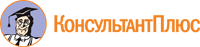 